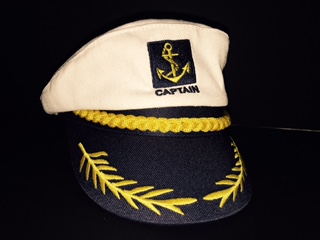 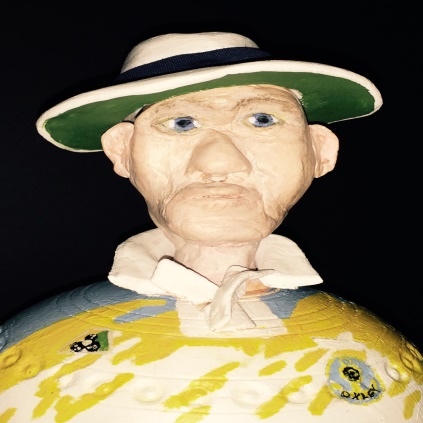 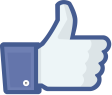 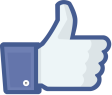 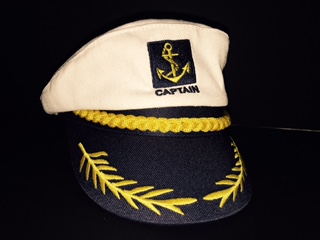 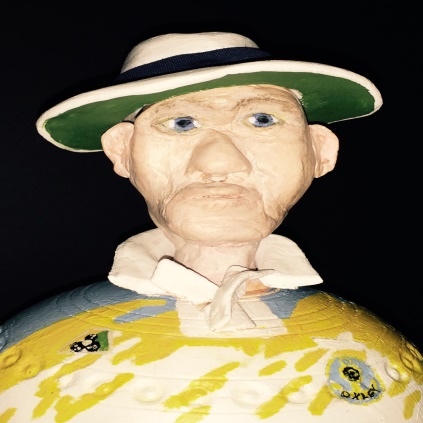 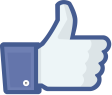 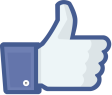 PRESIDENT’S  DAYSUNDAY 25TH FEBRUARY 2018TEAMS OF FOURS -- MIXED ACCEPTED$100 PER TEAM(includes Chinese lunch)$100 Club plus RaffleCards called at 9.30am for a 10am startRSVP by Friday 19th February John Jennison Phone 67607183 Mobile 0401524782Peter Thomas 0428658094CLUB Ph. 67663449